Your recent request for information is replicated below, together with our response.Can I please have any data on road traffic incidents on and nearby the Belle Craig roundabout, East Renfrewshire, since 1st July 2019 and end April 2024. Table 1 below includes recorded Road Traffic Collisions at Belle Craig Roundabout, broken down by severity for the period 1st July 2019 – 31st April 2024. Please note that a reportable collision is defined at 170 of the Road Traffic Act 1988 and describes the legal responsibility on those drivers involved to report the matter to the police.  Where those involved exchange personal details, there is no legal requirement to report a collision to the police and this applies particularly to non-injury collisions.As such, there may have been other collisions within the location of your request, which were not reported to Police Scotland, nor which required a collision report to be created, and will therefore not be included within the statistics.Please note additional caveats below the table.Table 1All statistics are provisional and should be treated as management information. All data have been extracted from Police Scotland internal systems and are correct as at 5th June 2024.
Specified areas have been selected using GIS Mapping. Records were mapped to Belle Craig Roundabout, Greater Glasgow Division. The Grid East and Grid North recorded on the Incident, relates to the location Police Officers have been directed to attend.
On the 12th June 2019, CRaSH was implemented within D Division. On the 3rd July 2019, CRaSH was implemented across the other Police Divisions within Police Scotland. CRaSH replaced the existing procedures for recording Road Traffic Collisions.
Note - the data is subject to change and will be updated on the next extract of data from CRaSH on 3rd July 2024.In addition, Table 2 shows the total recorded Road Traffic Collision Incidents and Road Traffic Matter incidents for the above period. Please note the caveats below the table.Table 2All statistics are provisional and should be treated as management information. All data have been extracted from Police Scotland internal systems and are correct as at 5th June 2024
The data was extracted using the incident's raised date and by using Initial Incident Types TR-41 (Road Traffic Collision) and TR-43 (Road Traffic Matter).
Specified areas have been selected using GIS Mapping. Records were mapped to Belle Craig Roundabout, Greater Glasgow Division. The Grid East and Grid North recorded on the Incident, relates to the location Police Officers have been directed to attend.
Keyword search was carried out for "Belle Craig Roundabout" to identify the relevant records.If you require any further assistance, please contact us quoting the reference above.You can request a review of this response within the next 40 working days by email or by letter (Information Management - FOI, Police Scotland, Clyde Gateway, 2 French Street, Dalmarnock, G40 4EH).  Requests must include the reason for your dissatisfaction.If you remain dissatisfied following our review response, you can appeal to the Office of the Scottish Information Commissioner (OSIC) within 6 months - online, by email or by letter (OSIC, Kinburn Castle, Doubledykes Road, St Andrews, KY16 9DS).Following an OSIC appeal, you can appeal to the Court of Session on a point of law only. This response will be added to our Disclosure Log in seven days' time.Every effort has been taken to ensure our response is as accessible as possible. If you require this response to be provided in an alternative format, please let us know.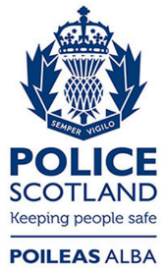 Freedom of Information ResponseOur reference:  FOI 24-1314Responded to:  11th June 2024Road Traffic Collision by severity201920202021202220232024Slight101101Serious000000Fatal000000Final Incident type201920202021202220232024Road Traffic Collision718810172Road Traffic Matter293639505916Total incidents365447607618